Starostwo Powiatowe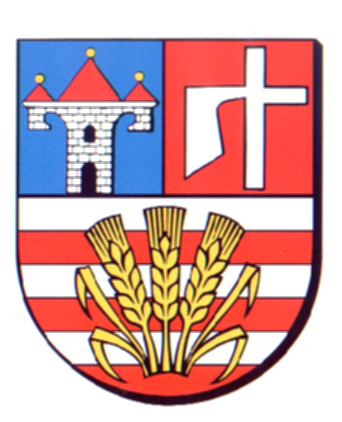 w OpatowieWydział Zarządzania Kryzysowegoul. Sienkiewicza 17, 27-500 Opatów tel./fax 15 868 47 01, 607 350 396, e-mail: pzk@opatow.plOSTRZEŻENIE METEOROLOGICZNEOpatów, dnia 13.07.2021 r.Opracował: WZKK.WOSTRZEŻENIE METEOROLOGICZNE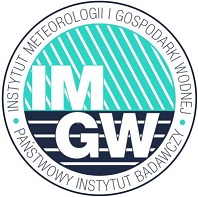 OSTRZEŻENIE 65
Zjawisko:  Burze z grademStopień zagrożenia:  1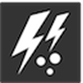 Biuro:IMGW-PIB Biuro Prognoz Meteorologicznych w KrakowieObszar:       województwo świętokrzyskie – powiat opatowskiWażność:   Od: 2021-07-13 godz. 12:00Do: 2021-07-13 godz. 20:00Przebieg:Prognozowane są burze, którym miejscami będą towarzyszyć opady deszczu od 20 mm do 30 mm oraz porywy wiatru do 75 km/h. Miejscami grad.Prawdopodobieństwo:80 %Uwagi:Brak.Czas wydania:2021-07-13 godz.06:14Synoptyk: Grzegorz Mikutel